Для Вашей собственной безопасности.Запрещено к провозу в зарегистрированном багаже For Your own safety.Forbidden in Checked Baggage Power bank                                                   Зажигалки(cell phone charger)                      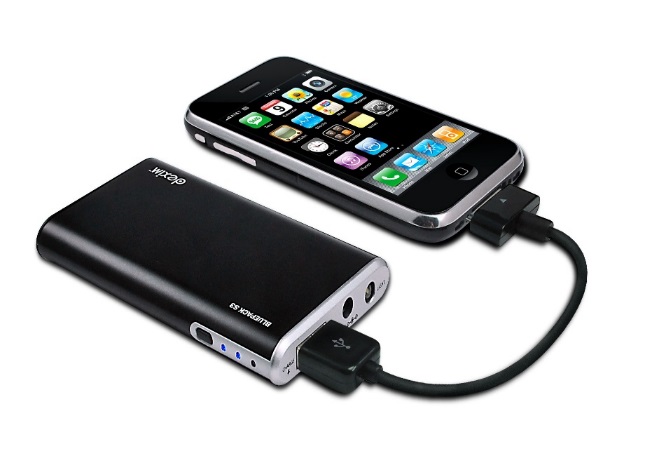 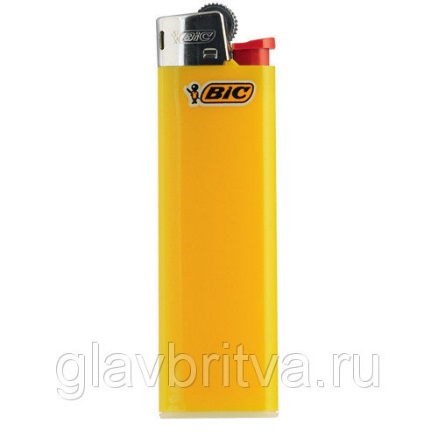 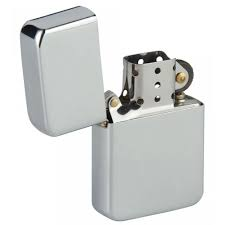                                 Гироскутеры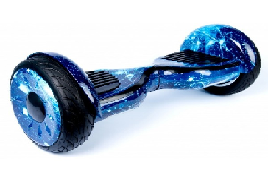 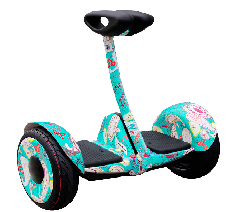 Li-ion аккумуляторные батареи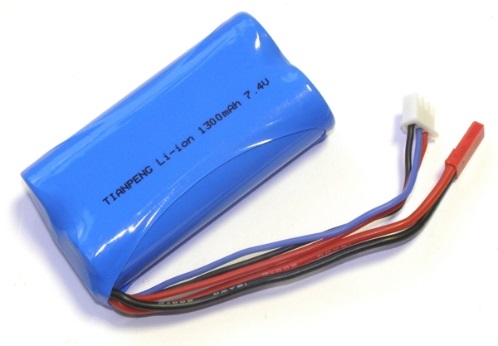 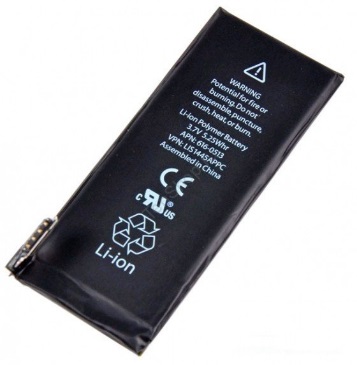 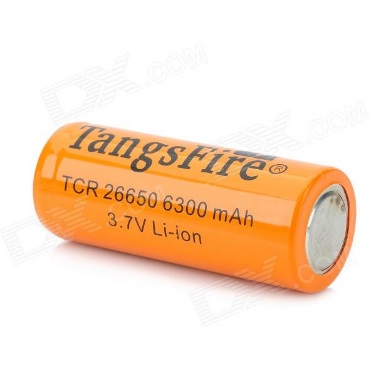 *Примечание: требование по перевозке литиевых батарей (аккумуляторов), зажигалок 
и других опасных веществ, и предметов, указано в «Технических инструкциях по безопасной перевозке опасных грузов по воздуху» Doc 9284 AN/905 ИКАО 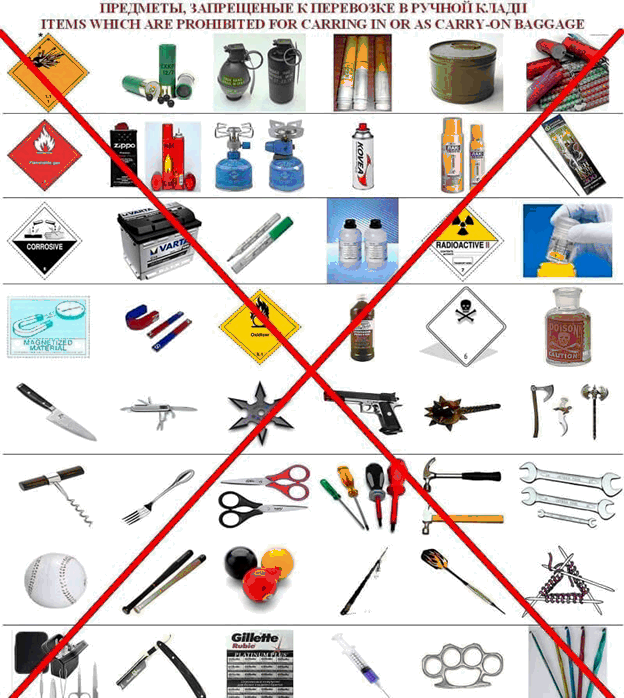 